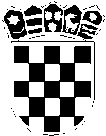 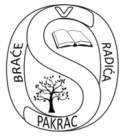 REPUBLIKA HRVATSKAPOŽEŠKO SLAVONSKA ŽUPANIJAOSNOVNA ŠKOLA BRAĆE RADIĆA PAKRACBolnička 55, Pakrac e-mail: ured@os-brace-radica-pakrac.skole.hrKLASA: 003-06/17-01/2     URBROJ: 2162-10-01-16-02      Pakrac, 15.veljače  2017.g.Z  A  P   I  S  N  I  KSa 54. sjednice Školskog odbora Osnovne škole braće Radića Pakrac ………………………………………………Školski odbor započeo je s radom 13:15 sati.  Nazočni članovi:  1. Danijela Kiš ,član2. Marko Martinelli,član 3. Željka Pejša Božić,član4. Manuela Papić, predsjednica   Ostali prisutni:       1. Sanja Delač, ravnateljica,   2. Ivančica Kiš, tajnica škole, zapisničarka,3. Danijela Balešić, izvjestiteljNenazočni  članovi:  1. Morena  Mandić Čolić ,član2. Lejla Skalnik, član   3. Ivana Roksandić, član  Zapisničarka: Ivančica Kiš, tajnica  .............................................................Na sjednici  se nalazi četiri od sedam članova Školskog odbora te je konstatiran kvorum potreban za donošenje pravovaljanih odluka. ..............................................................Ravnateljica pozdravlja sve prisutne  i čita dnevni red 54. sjednice Školskog odbora otvara raspravu o predloženom dnevnom redu.1.   Usvajanje zapisnika sa prošle 53. sjednice Školskog odbora2.   Financijski izvještaj za 2016.g.3.   Dopune Školskog kurikuluma4.  Suglasnosti za zaposlenja po natječajima za edukatora-rehabilitatora i učitelja češkog jezika i kulture5.   Prijedlog izmjena i dopuna Statuta Oš braće Radića Pakrac .........................................................Predloženi dnevni red je jednoglasno prihvaćen.AD 1Prva točka dnevnog reda je usvajanje zapisnika s 53. sjednice školskog odbora. S obzirom da se na prošlu sjednicu Školskog odbora nitko od članova nije odazvao razmatra se zapisnik s 52.sjednice Školskog odbora.Primjedaba na zapisnik nije bilo. :::::::::::::::::::::::::::::::::::::::::::::::::::::::::::::::::::::::::::::::::::::::::::::Nakon provedene rasprave o predmetnoj točki , ista je stavljena na glasovanje te nazočni članovi jednoglasno donose:O D L U K U1. Prihvaća se zapisnik sa 52. Sjednice Školskog odbora Osnovne škole braće Radića Pakrac :::::::::::::::::::::::::::::::::::::::::::::::::::::::::::::::::::::::::::::::::::::::::::::::AD 2- Financijski izvještaj za 2016.g.Članovima Školskog odbora s pozivom na današnju sjednicu poslani su privici (priloženi zapisniku sa sjednice) ;Obrazloženje uz izvješće o vlastitim i namjenskim  prihodima za razdoblje 01.siječnja 2016.g. do 31.prosinca 2016.g.Struktura financijskog rezultata  za razdoblje 01.siječnja 2016.g. do 31.prosinca 2016.g.Finanacijsko izvješće za razdoblje 01.siječnja 2016.g. do 31.prosinca 2016.g.Voditeljica računovodstva, Danijela Balešić prelazi prema dostavljenim dokumentima stavke financijskog izvještaja koje je poslala prethodno mailom članovima Školskog odbora i koji se  nalazi u privitku ovom zapisniku. Ravnateljica upoznaje Školski odbor da je za osiguranje računala u svakoj učionici u školi iskorišten višak sredstava od 16.608,24 kn a cjelokupan iznos  isplatit će se na rate u razdoblju od godinu dana. Iako je to bio plan i tema mnogih sjednica Školskog odbora u tekućem mandatu ravnateljice isto nije stavljeno u Finanacijski plan za 2017.g. jer se čekalo hoće li biti viška sredstava. Kako se pojavio višak sredstava sukladno tome krenulo u navedenu investiciju. Računalna oprema plaćat će se tijekom 2017.g.  i obzirom da tolika investicija nije bila u planu ravnateljica moli Školski odbor da u tu svrhu odobre promjenu financijskog plana.:::::::::::::::::::::::::::::::::::::::::::::::::::::::::::::::::::::::::::::::::::::::Nakon provedene rasprave o predmetnoj točki , ista je stavljena na glasovanje te nazočni članovi Školskog odbora  jednoglasno donose O D L U K U 1.  Prihvaća se Financijski izvještaj za 2016.g.2.  Prihvaća se promjena Financijskog plana za 2016.g. u smislu otplate nabavljene informatičke opreme.3.  Odluka stupa na snagu danom donošenja.:::::::::::::::::::::::::::::::::::::::::::::::::::::::::::::::::::::::::::::::::::::::AD 3Dopune Školskog kurikulumaRavnateljica iznosi razloge za promjenu Školskog kurikuluma. Učiteljice Manuela Papić,biologija i Nikolina Zanetti , likovna kultura zajedno u suradnji rade na projektu: Skupljanje i oslikavanje herbarijskih primjeraka biljaka. Njihova inicijativa potaknuta je većim  projektom Botaničkog vrta u Zagrebu gdje će se i održati izložba likovnih radova učenika nakon završetak izrade.Zimska škola fizike inicijativa je učitelja Marka Svjetličića. Učitelj bi s učenicima sudjelovao  4.3.2017.g. u cjelodnevnom projektu Gimnazije Požega.17.03.2017.g. predlažemo nenastavni dan pa s obzirom da ima dovoljno radnih dana promijenili bi , uz suglasnost članova Školskog odbora, ovaj dan u nenastavni.::::::::::::::::::::::::::::::::::::::::::::::::::::::::::::::::::::::::::::::::::::::::::Nakon provedene rasprave o predmetnoj točki , ista je stavljena na glasovanje te nazočni    članovi Školskog odbora  jednoglasno donose O D L U K U Prihvaća se prijedlog ravnateljice za dopunom Školskog kurikuluma ovim projektom korelacije                  likovne kulture i biologije.2.             Prihvaća se prijedlog za  dodavanje projekta učitelja fizike s nazivom Zimska škola fizike3.             Prihvaća se prijedlog nenastavnog dana za 17.ožujka 2017.g. 4.            Odluka stupa na snagu danom donošenja.::::::::::::::::::::::::::::::::::::::::::::::::::::::::::::::::::::::::::::::::::::::::AD 4Suglasnosti za zapošljavanje prema natječajima za češki jezik i edukatora – rehabilitatora. Nakon održanih natječaja za navedena radna mjesta na natječaj za češki jezik se javila prof.bohemistike i francuskog jezika i književnosti koja je radi zaposlenja  u drugoj školi povukla prijavu na natječaj. Time je kao kandidatkinja ostala magistra primarnog obrazovanja Lana Šimala koja već radi pet mjeseci na navedenom radnom mjestu.Što se tiče edukatora – rehabilitatora došle su dvije zamolbe i obje nestručne odnosno ne udovoljavaju u potpunosti uvjetima natječaja. Jedna je zamolba učiteljice Ivane Meaški,koja već radi u posebnom razrednom odjelu. Prijedlog ravnateljice  je zapošljavanje na novih pet mjeseci  Ivane Meaški, magistre primarnog obrazovanja koja radi u posebnom razrednom odjelu od njegovog početka  , jer se na natječaj nije javila osoba koja u potpunosti odgovara uvjetima natječaja te se s toga može sklopiti samo ugovor o radu na određeno vrijeme do 5 mjeseci te ponoviti natječaj istom tom roku.:::::::::::::::::::::::::::::::::::::::::::::::::::::::::::::::::::::::::::::::::::::::::::::Nakon tumačenja ravnateljice o predmetnoj točki , rasprave niti pitanja nije bilo , ista je stavljena na glasovanje te nazočni članovi Školskog odbora  jednoglasno donose O D L U K U1.    Prihvaća se prijedlog ravnateljice  za zapošljavanjem na novih pet mjeseci  Ivane Meaški, magistre            primarnog obrazovanja na radno mjesto učitelja edukatora - rehabilitatora  u posebni razredni odjel. 2.    Odluka stupa na snagu danom donošenja.O D L U K U1.   Prihvaća se prijedlog ravnateljice  za zapošljavanjem na novih pet mjeseci  Lane Šimala, magistre       primarnog obrazovanja za  predavanje češkog jezika i kulture prema modelu C2.   Odluka stupa na snagu danom donošenja.::::::::::::::::::::::::::::::::::::::::::::::::::::::::::::::::::::::::::::::::::::::::::::::AD 5Prijedlog izmjena i dopuna Statuta Oš braće Radića PakracČlanovima su podijeljeni dokumenti koji su povod ovim izmjenama Statuta. Promjene su vezane uz Zakon o izmjenama i dopunama Zakona o odgoju i obrazovanju u osnovnoj i srednjoj školi koji je objavljen u Narodnim novinama, broj 7/2017 od 25. siječnja 2017. godine a 26. siječnja 2017. godine stupio  na snagu te uz donošenje  Pravilnika o izmjeni Pravilnika o kriterijima za izricanje pedagoških mjera od 28.prosinca 2016.g. objavljenog u Narodnim novinama broj 3/17. Promjene se odnose na način opravdavanja izostanaka učenika s nastave, osim toga promijenjena  je i odredba o obvezama ravnatelja da moraju imati licencu za rad. Sve se moraju provesti kroz odredbe Statuta s obzirom da je njime regulirano promijenjeno stanje.Tajnica obrazlaže prijedlog promjena statuta.(privitak zapisniku)Potrebno je navedeni Prijedlog promjene poslati osnivaču radi davanja suglasnosti na prijedlog izmjene Statuta a nakon dobivanja suglasnosti donijet će se Odluka o izmjenama i dopunama Statuta osnovne škole braće Radića Pakrac.:::::::::::::::::::::::::::::::::::::::::::::::::::::::::::::::::::::::::::::::::::::Nakon provedene rasprave o predmetnoj točki , ista je stavljena na glasovanje te nazočni članovi Školskog odbora  jednoglasno donose PRIJEDLOG IZMJENA I DOPUNA STATUTA OSNOVNE ŠKOLE BRAĆE RADIĆA PAKRAC (u privitku):::::::::::::::::::::::::::::::::::::::::::::::::::::::::::::::::::::::::::::::::::::AD 6Razno  ; Obavijest o prijavi škole na Erazmus + , čekamo rezultate.Predan projektni prijedlog u četvrtak za energetsku obnovu Osnovne škole braće rAdića Pakrac vrijedan 5,5 milijuna kuna.Završeno 14:00Predsjednica Školskog odbora:Manuela Papić, dipl.ing.biologije_________________________________Zapisničarka Školskog odbora:tajnica Škole, Ivančica Kiš, dipl.iur_______________________________